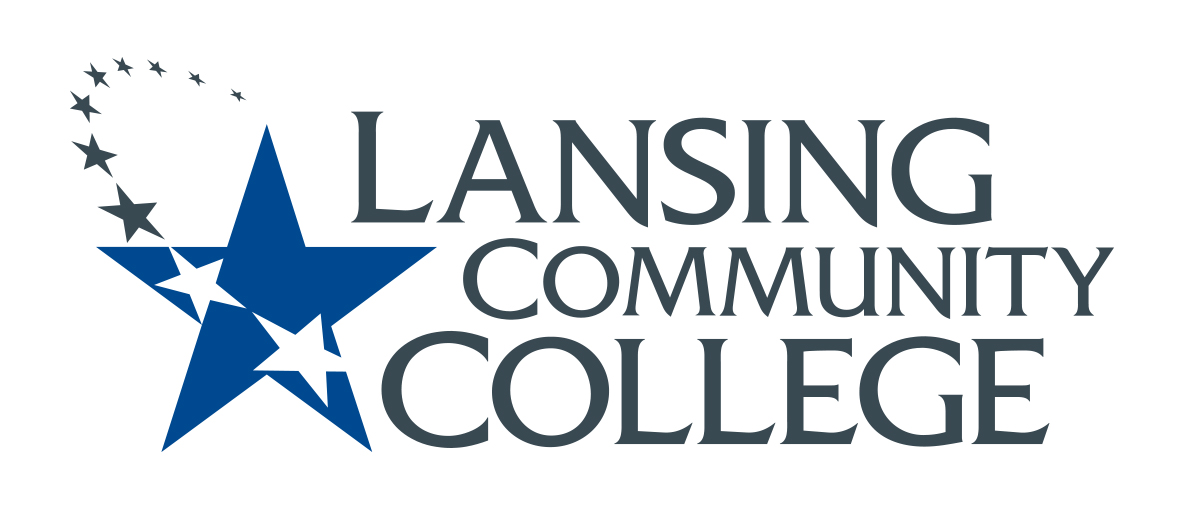 minutesBudget CommitteeFriday, Nov. 19, 20218:00-9:00 AMPresent: Alexandra Beard, Nancy Dietrich, Gerard Haddad, Andrea Hoagland, Tamara McDiarmid, Sally Pierce, Jean Ramirez, Denise WarnerGuests: Sally Welch, Mindy WilsonMinutes for the November 5 meeting were approved.Discussion with Sally W and Mindy Wilson regarding proposal for funding innovations grants.Provost Welch has 2 years to allocate $500,000 in innovations grant money for innovative ideas related to curriculum development, equipment, space changes, professional development, etc.Sally wants our committee to create a proposal for the innovation grants and commented that she was pleased with our work on POPs.BC and provost will review and score grant applications together and decide whether to fund or not. Sally W does not want to throw out any ideas. Ideas that aren’t funded will be kept for future review.Innovative ideas may come from the Academic Master Plan, the Innovations Team (led by Matt Fall), or the Program Innovation Exchange team (PIE led by Mindy Wilson). See flowchart.Because of the tight timeline, we need to develop a grant application by beginning of February. We will review grants as they come in. We will work on the application at our next meeting. We may need to form a subcommittee so that the work can be complete by the February deadline.Mindy explained that PIE team has only met once so far. They are discussing a two-tiered structure for funding ideas: 1) stipends for adjuncts to work on developing ideas, and 2) funding from the innovation grant. They want ideas to come from program faculty. One size does not fit all. They want to build a database of ideas for what programs have done. Their committee can help programs fill out the grant application.Alexandra pointed out an idea that Kabeer mentioned at our previous meeting that we need to define what constitutes innovation and have some benchmarking criteria.Strategy for greater transparency going into new budget cycle.Andrea is pulling together a history of adjunct pay for meetings by program.Andrea suggested having department/division meetings after Don Wilske’s finance presentation.Strategy for connections between our committee and Program ReviewWe need to look at the list of programs going through Program Review. See the Prog. Review 2022-23 folder on Sharepoint. Make sure that there is someone from BC to serve as a resource person for each program.Sally P asked about a target metric or ratio. Andrea said a 1 on RER is what they would like, but if it is below 1, look for reasons why.Committee MembershipTamara announced that she will be stepping down from this committee at the end of the year due to the greater number of responsibilities she has as VP of the senate. She said it was a difficult decision and has enjoyed her work on the committee.We’ve lost several committee members over the last few months and need to find replacements. We do not have anyone from Tech Careers or HHS. Denise will include this in the senate report at today’s meeting, but it is more effective to reach out to individuals.Future Agenda Items/Next Steps Prepare questions and topics for discussion for Don Wilske ahead of his budget presentations. Invite Don to Jan. 14 meeting.Discuss innovation grant application and form sub-committee.Meeting ended at 8:55 am.Minutes respectfully submitted by Denise Warner.Next Meetings: December 3, January 14